Инструкция для оплаты госпошлины на расчетный счет РОФКР ПОчерез «Сбербанк Онлайн»Открыть «Сбербанк Онлайн».Перейти в раздел «Переводы и платежи» 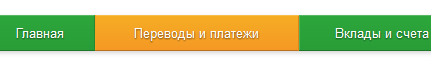 Выбрать «Перевод организации»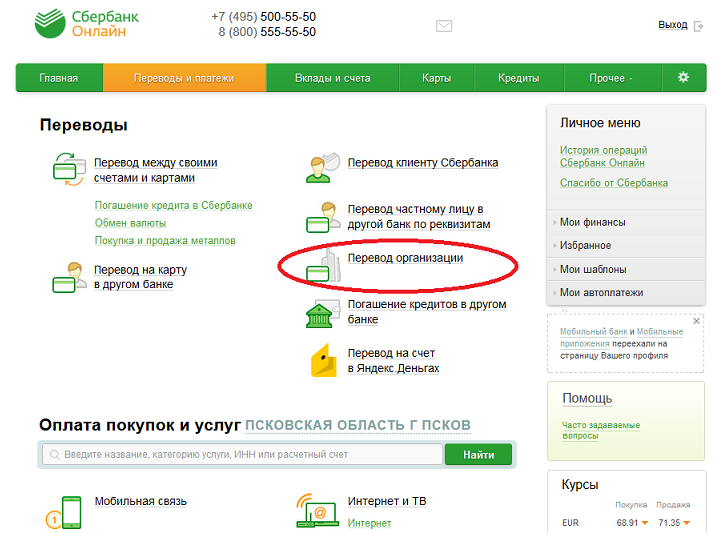 В следующем окне ввести номер расчетного счета 40603810300030000001, 
ИНН 6027999260, БИК 045805755 и выбрать карту списания.
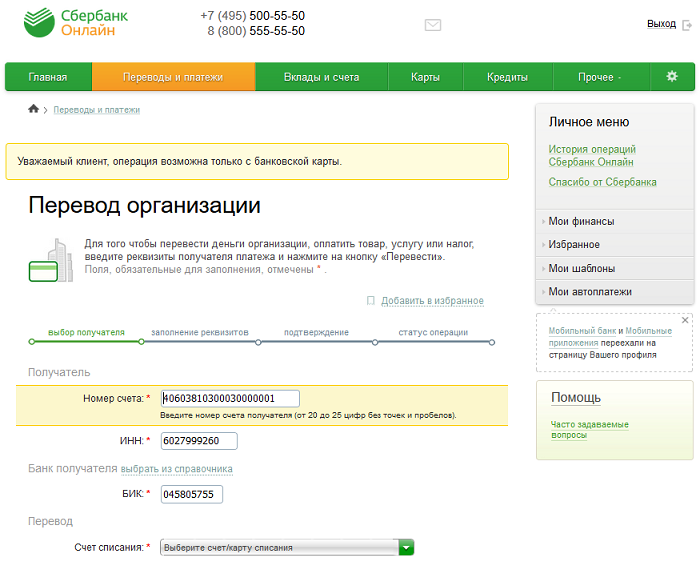 На следующем экране заполнить поля «ФИО», «Адрес плательщика» и «Назначение платежа».
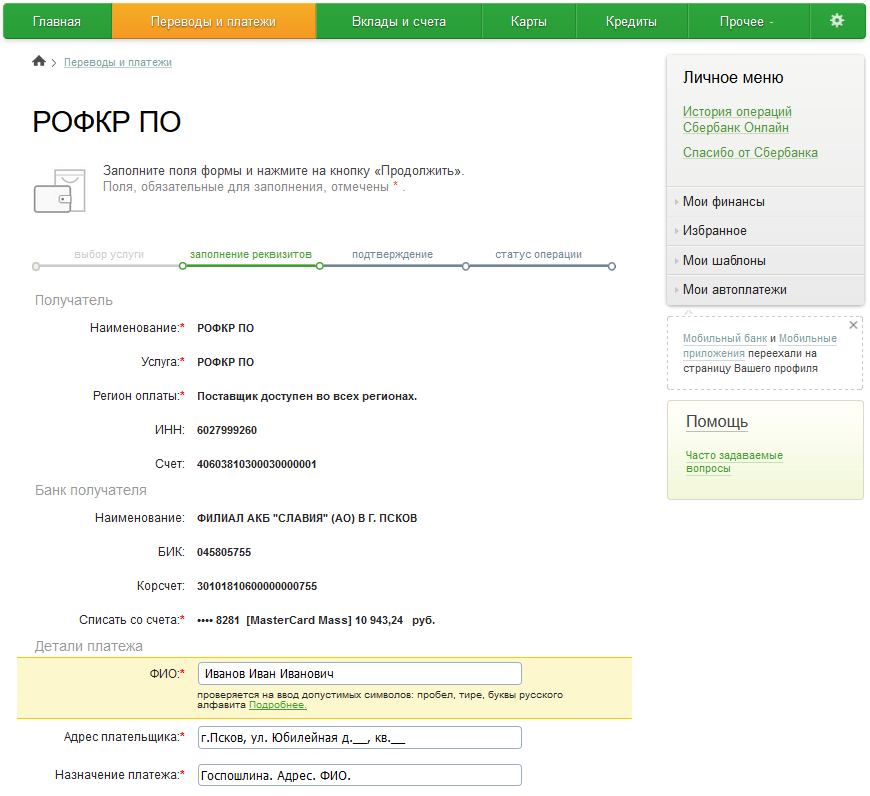 Далее ввести сумму госпошлины.


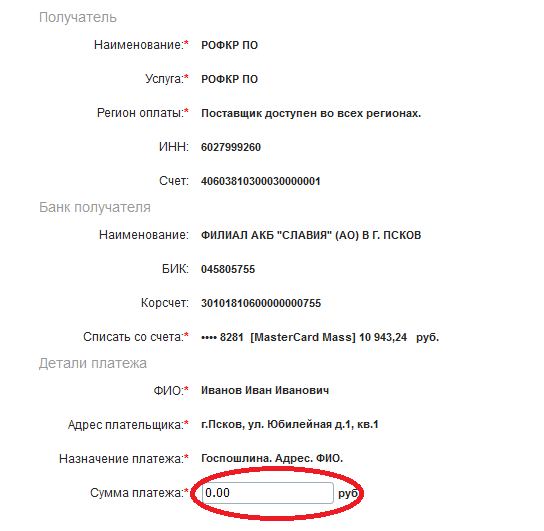 На следующем экране нажать 
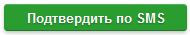 Далее ввести пароль, полученный в виде СМС-сообщения и нажать «Подтвердить».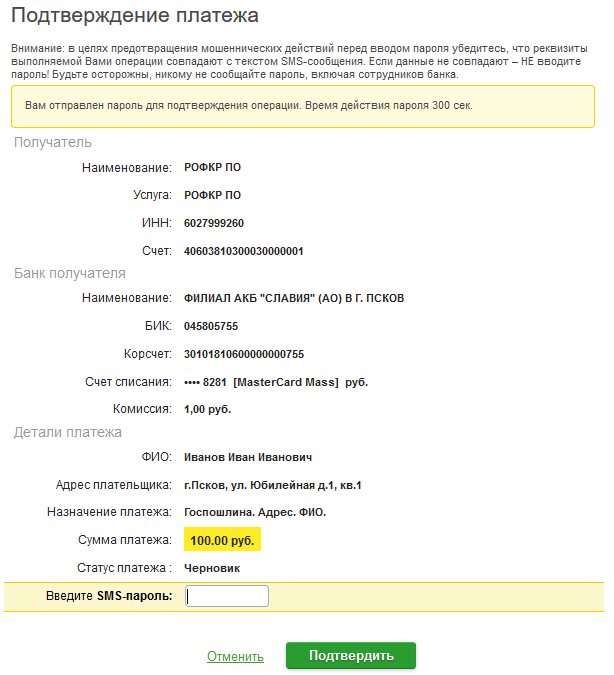 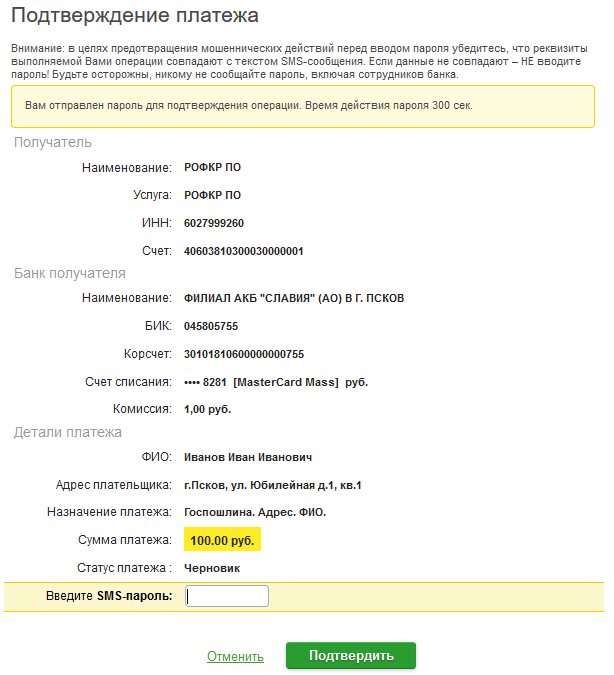 